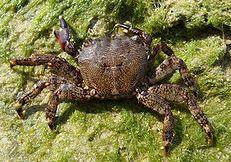 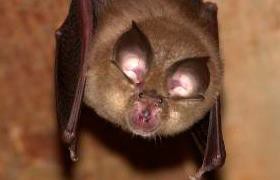 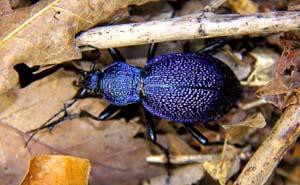 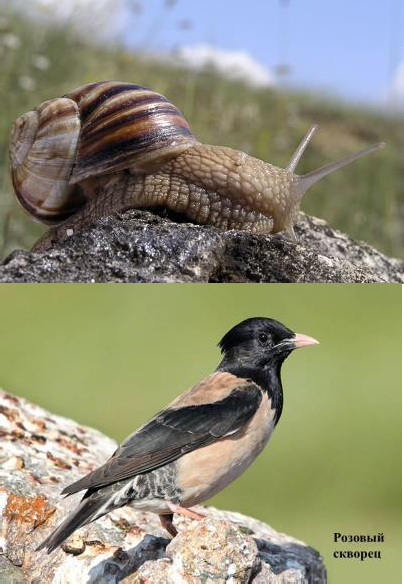 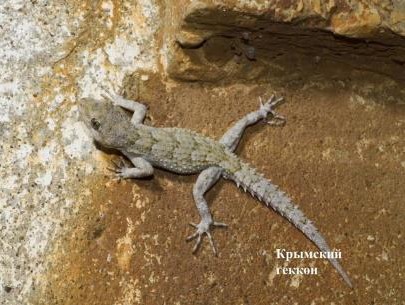 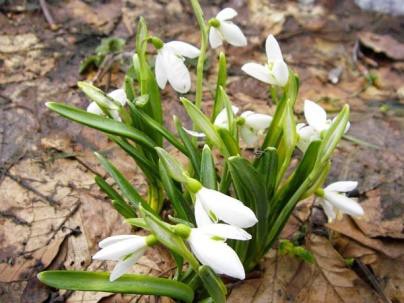 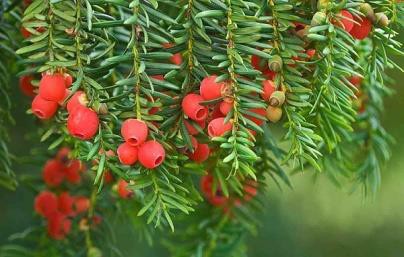 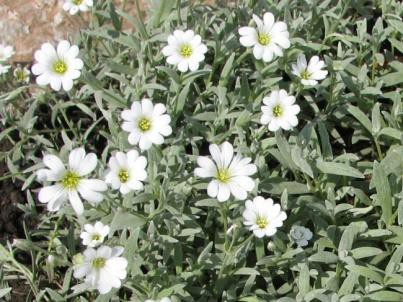 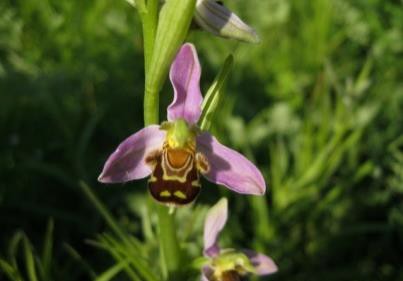 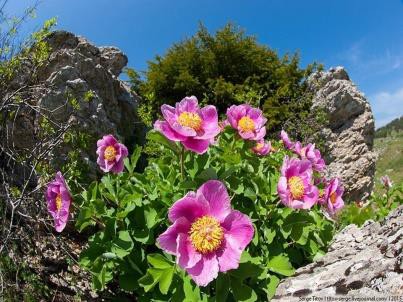 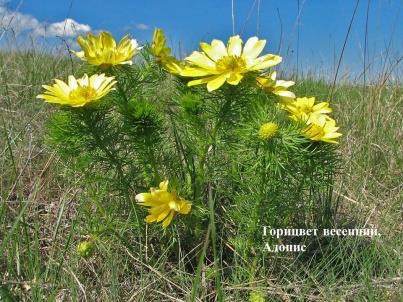 МИНИСТЕРСТВО ОБРАЗОВАНИЯ, НАУКИ И МОЛОДЕЖИ РЕСПУБЛИКИ КРЫМГосударственное бюджетное образовательное учреждение дополнительного образования Республики Крым«ЭКОЛОГО-БИОЛОГИЧЕСКИЙ ЦЕНТР»СЕРТИФИКАТучастникаРеспубликанской информационно-просветительской акции«КРАСНАЯ КНИГА ГЛАЗАМИ ДЕТЕЙ»Иванова Николая,учащегося 7 класса МОУ города Джанкоя Республики Крым«Средняя школа № 7», учебного объединения «Юннат» МОУ ДОД«ЦНТТ» города Джанкоя Республики Крым, руководитель – Белова Ирина ВикторовнаДиректорГБОУ ДО РК «ЭБЦ»	И.П.КарнацкаяПриказ ГБОУ ДО РК «ЭБЦ» от 25.12.2019 № 197